SQairRenson Ventilation, IZ 2 Vijverdam, Maalbeekstraat 10, 8790 Waregem – BelgiqueTel. +32 (0)56 62 71 11, fax. +32 (0)56 60 28 51, info@renson.be www.renson.eu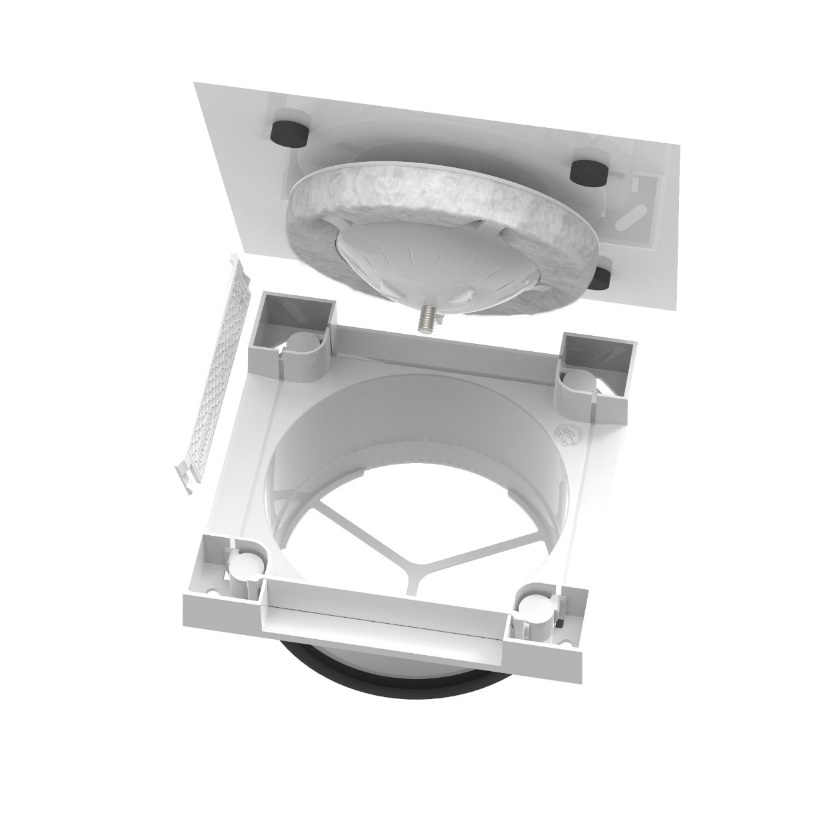 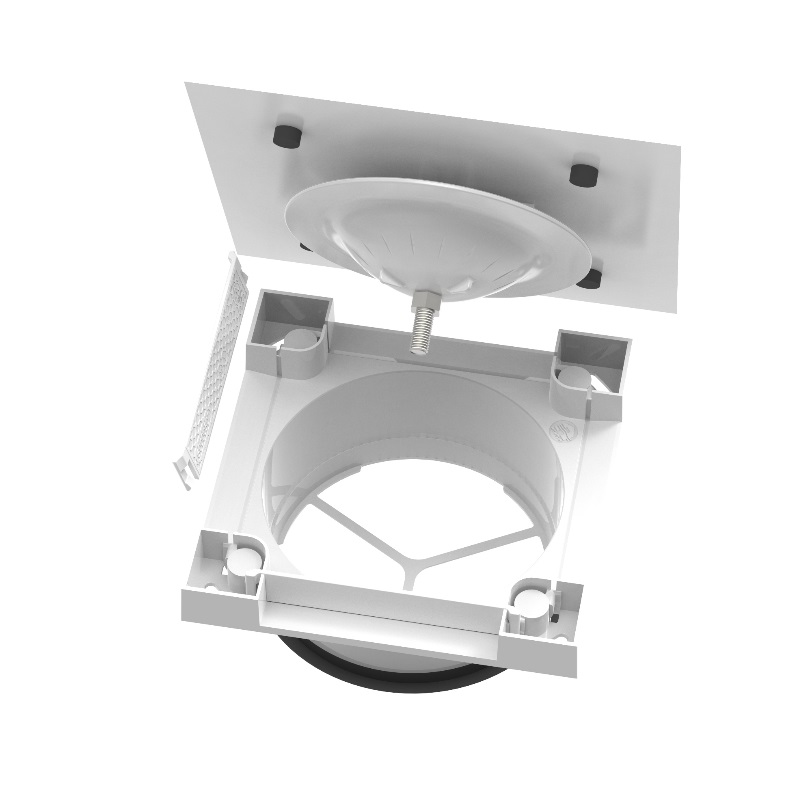 DESCRIPTION DU PRODUIT Bouche de ventilation réglable en 4 exécutions Bouche d’extraction : Basic : plaque en synthétique RAL 9010 (teinte dans la masse)Deluxe : plaque en aluminium (laquée en RAL 9010)Bouche de pulsion : Basic: plaque en synthétique RAL 9010 (teinte dans la masse)Deluxe: plaque en aluminium (laquée en RAL 9010)Construction : base de grille + plaque frontaleDépasse seulement de 24 mm du mur ou du plafond  La plaque plus large permet de dissimuler les ouvertures de ventilation à la vue. Couplage direct au système de conduits aérauliques Ø125 mmJoint d’étanchéité intégré pour couplage étanche à l’airPlaque frontale :Basic : se clique à la base de grille Deluxe : fixation par des aimants fixés à la base de grille Démontage facile pour nettoyage Grâce à un contre-écrou, le réglage de la bouche de ventilation est maintenu lors du nettoyage.  La bouche de pulsion est équipée de matériel acoustique On peut fermer 2 des 4 ouvertures de ventilation à l’aide des plaques d’orientation. Ex. si la bouche est située près d’un mur, on peut fermer ce côté afin d’éviter la formation de saleté. La bouche de pulsion Deluxe est pourvue de deux déflecteursEvite le bruit sourd à la bouche CARACTERISTIQUES DU PRODUIT emballage:ART. N°.:-76050400	Deluxe Pulsion-76050401	Deluxe Extraction-76050403	Basic Pulsion-76050404	Basic ExtractionDimensions: 200x190x85mmBASICDELUXEPlaque frontaleASAAluminiumDimensions de la plaque 170 x 170mm180 x 180mmDimensions de la base de grille 150 x 150mm150 x 150mmCouleurRAL 9010RAL 9010Fixation Par cliquage Par aimants Peut être peint -OuiDéflecteurs-2 pièces (Pulsion)Dimensions des déflecteurs 92 x 20mm92 x 20mm